PRESENTACIÓN ESTÁNDAR DE MEMORIA Y BALANCE 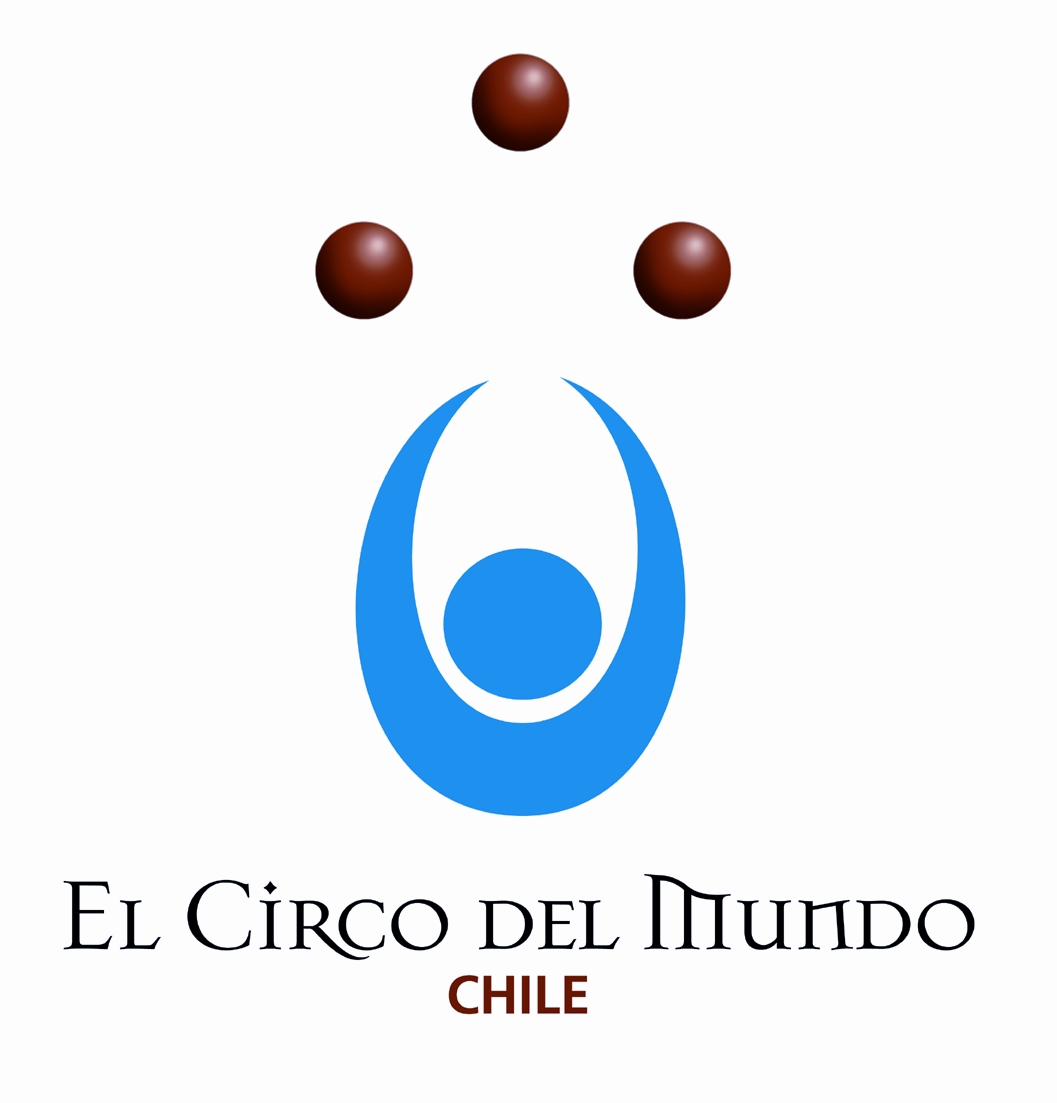 DE ORGANIZACIONES DE LA SOCIEDAD CIVIL 	“FECU SOCIAL”	Fecha de publicación:Período reportado: 1 de enero al 31 de diciembre de 2021CarátulaInformación general y de contexto(Debe presentar un análisis conciso de la misión de la organización, sus objetivos y la estrategia para dar cumplimiento a los mismos. Debe explicar, de ser necesario, el contexto en el que opera la organización, incluyendo aspectos regulatorios, geográficos, demográficos, etc. en la medida en que éstos sean relevantes para el quehacer de la organización. También debe incluir hechos los relevantes del período y los desafíos futuros, tanto en sus aspectos operacionales como financieros, así como las barreras o dificultades enfrentadas)Primer semestreLo impensable ocurrió: partimos el año con la esperanza puesta en la apertura y el fin, o al menos una buena pausa de la pandemia, en enero nuestro espacio permanecía abierto, con protocolo Covid -19, diseñado según las normas y nuestros espacios y acciones en fase 2 y 3, generando pequeñas actividades de talleres, entrenamientos, ensayos para estrenar en marzo SubZirko, destinos bajo tierra, en Matucana 100, que ya venía pendiente del 2020 por la pandemia y haciendo frente a re-comenzar la Escuela de Artes Circenses con el reingreso de la 9° generación, la que había quedado suspendida el año anterior porque fue imposible dar respuestas a la formación profesional vía zoom. Y a mediados  nuestra comuna Lo Prado pasa a cuarentena hasta el 24 de junio sin pausa. El 2020 ya nos había enseñado y habíamos acuñado a nuestras acciones  palabras como flexibilidad, creatividad, paciencia y un equipo resiliente que siempre se reinventa e hizo posible seguir este 2021 con todas las actividades, incluyendo la Escuela Profesional de Artes Circenses.Desde el punto de vista del desarrollo organizacional, es relevante resaltar acciones que al interior de nuestra organización generan fortalezas, como por ejemplo, la actualización del protocolo contra el acoso y abuso sexual, que se generó nuevamente en un proceso de co-construcción, como también dar continuidad y mejorar el seguimiento programático, destacar el protocolo de evaluación interna y la actualización de misión, visión y valores. Desde la vinculación con el territorio, el Circo del Mundo sigue liderando y fortaleciendo las asociaciones gremiales y colaborando en redes comunitarias, la cuarentena ha impedido actividades y acciones directas con las comunidades en nuestro espacio, pero hemos fortalecidos vínculos y convenios y estrechar lazos con organizaciones comunitarias de Lo Prado a través de la cartografía. La virtualidad ha colaborado en contar con buenos alcances a nivel regional para el sector del nuevo circo en instancias formativas y charlas, lo que sin duda llega para quedarse.  En relación al Fortalecimiento de la programación, hemos superado las metas propuestas en nuestro plan de gestión, las plataformas virtuales del CDM y otras han sido un acierto para estar en constante cartelera, destacamos 8 funciones de SubZirKo a través de la plataforma de M100, 3 en el Nescafé de las Artes y nuestro espectáculo Koreto en la plataforma Escenix. La instalación de la comisión digital, dentro del equipo,  es un acierto en estar permanente y sistemáticamente transmitiendo y promoviendo contenidos artísticos.Desde nuestra relación con los públicos nuestras acciones están orientadas a incrementar el conocimiento de nuestra organización, a fidelizar a nuestros públicos,  el desafío de mantener a este activo en cuarentena a través de medios online y sin duda manifestando siempre la necesidad imperiosa de invitar a retomar la prespecialidad cuando esto sea posible.Las actividades Escolares han sido complejas en cuarentena porque para las escuelas públicas la virtualidad y la conexión de sus estudiantes ya es un enorme desafío, entonces hemos colaborado con los establecimientos en entregar material para que sea de libre disposición para las y los estudiantes y realmente sea un encuentro con el arte, que aporte a su aprendizaje y a la interacción con sus comunidades escolares. Desde lo financiero ha sido un semestre cerrado para las ventas, las taquillas en las plataformas son insignificantes y esos montos se reparten en los elencos, no hemos podido generar empleos para nuestros artistas y vemos con tristeza y preocupación cómo deben iniciar otras actividades para mantener la vida y dejar, esperamos momentáneamente el arte. 2° SemestreEl 2° semestre la pandemia tuvo la pausa esperada y hemos podido volver de manera presencial a todos nuestros programas; en Julio vuelve primero la Escuela profesional con todas las clases de técnicas circenses y otros ramos complementarios, organizamos un horario de 9:00 a 13:30 presencial en las dependencias del Circo del Mundo y de 16:00 a 18:00 horas por zoom los ramos teóricos, esa modalidad siguió hasta fin de año. Luego en agosto volvió el taller de aficionado de manera híbrida (una clase a la semana presencial y una por zoom). Cómo equipo nos dimos el tiempo para organizar muy bien el retorno de los programas y talleres de niñes para proteger a les participantes y también para tener certeza, que el  protocolo realizado por nuestro equipo funcionaba, comprobado esto en octubre volvieron todos los talleres: de aficionados, niñes, petit volant y otros, hasta que la MiniCompañía retornó en noviembre de manera híbrida hasta fin de año (sábado de 9:00 a 13:30 presencial y lunes de 17:00 a 19:00 por zoom) y con todas las medidas de seguridad y autocuidado, logramos terminar el 2021 con todas las actividades comprometidas y con nuestro espacio otra vez disponible para todes.Desde el punto de vista del desarrollo organizacional, destacamos poder dar espacios importantes de reflexión, autocuidado, evaluaciones internas y generar nuestros propios mecanismos de control de programación, un equipo comprometido con la organización y flexible para abordar los desafíos, siempre en función de los objetivos.Desde la vinculación con el territorio, ha sido difícil para el Circo del Mundo seguir liderando y fortaleciendo las asociaciones gremiales, disminuyó mucho el interés de participación y de compromiso, sin embargo avanzamos en nuestra REC (Red de espacios de Circo) y logramos liderar al sector para instalar a los representantes de circo en el consejo de artes escénicas, pero reiteramos que fue muy difícil y nos hemos cuestionado mucho si somos nosotras las que debemos seguir impulsando estas acciones, adportas de cumplir 27 años, esperamos que sean otros espacios los que sigan la posta, el nuevo circo tiene mucha dificultad de responsabilizarse desde un punto de vista macro y por el bien común.Este semestre pudimos retomar talleres en el territorio presenciales en la comunidad tanto en el Colegio EEUU, como en el Centro Cultural de Lo Prado; además de otras acciones y actividades en otras comunas.En relación al Fortalecimiento de la programación, seguimos incrementando más actividades y superando las metas con creces, tanto desde las plataformas virtuales como de las funciones y actividades presenciales. Es importante destacar que en las actividades online bajo mucho el interés del público, lo mismo con las transmisiones por streaming en vivo. Hemos sido felices de volver a abrir nuestras carpas a los públicos; hemos sido muy cuidadosos, nuestro espacio cuenta con una gradería para 300 personas y la norma para ese formato ha hecho que los aforos sean muy reducidos, alrededor de 70 personas; es poco para nuestra carpa, hemos tenido que decirle a muchas personas que  ya está completo y que deben retirarse, pero al menos hemos vuelto y eso nos ha hecho bien como equipo en todas las dimensiones del trabajo.En relación a las actividades Escolares sigue siendo muy complejo la coordinación con las escuelas, están superados de trabajo y de coordinar en pandemia la presencialidad y para ellos, asistir con les niñes o jóvenes a otro lugar es un estrés que no todos han querido realizar, por ello, todas las actividades con escolares han sido en formato online. Desde lo financiero ha sido un semestre con mayor movimiento, con muchas más ventas, terminamos el año sin deudas y contentos de haber podido dar trabajo a nuestros artistas.El segundo semestre del 2021 nos regaló el retorno, no como quisiéramos, pero aquí estamos y seguiremos haciendo lo que mejor sabemos hacer, arte con un enfoque transformador, fuimos testigos empíricamente de que este espacio en pandemia sirvió para centenares de niñes y jóvenes que se sostuvieran emocional y creativamente a pesar del encierro y las frustraciones, somos testigos de que miles de personas se han beneficiado de nuestro arte circense que está siempre disponible para todes.Todo lo anterior es imposible de realizar sin el apoyo basal de ser parte del Programa Otras Instituciones Colaboradoras del Ministerio de las Culturas, las artes y el Patrimonio    “POIC-PAOCC”, seguiremos en el camino de colaborar en el fortalecimiento del Estado, de su institucionalidad cultural y los vínculos colaboradores con organizaciones como la nuestra.Con la esperanza puesta en el 2022... Seguimos.Francisco Alvarado AretioPresidente del Directorio(Indicar mecanismo de elección y duración en el cargo, así como los cambios ocurridos durante el ejercicio. Si existen casos en que los fundadores se han mantenido permanentemente en el Directorio, señalar los eventuales planes de sucesión)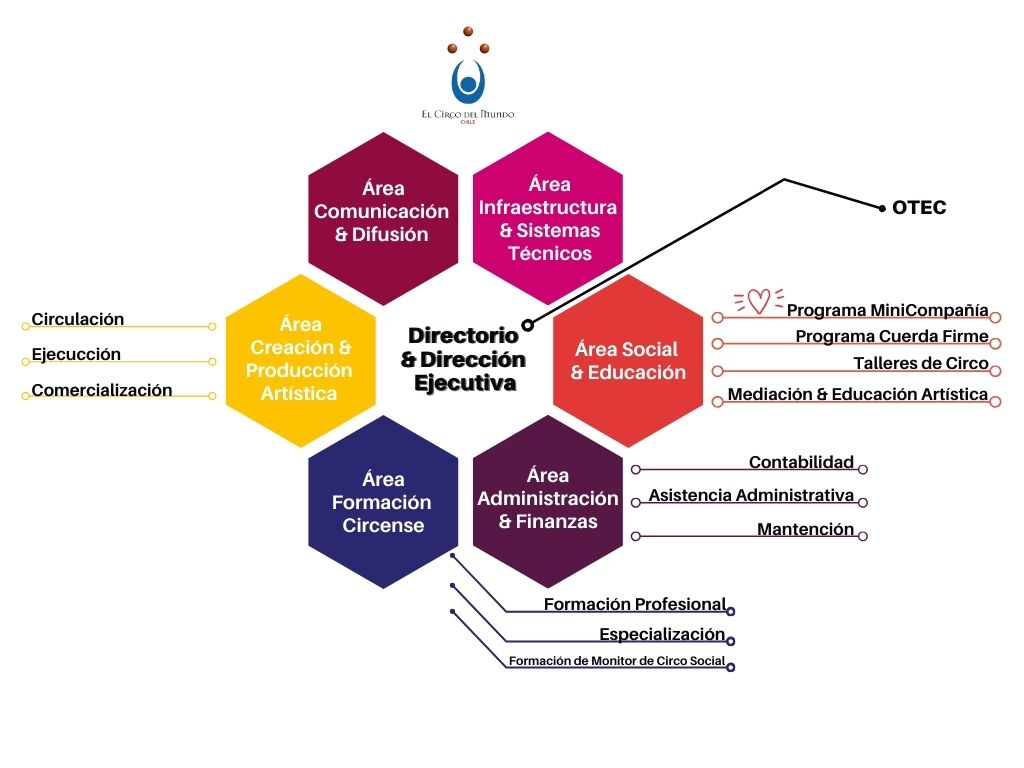 MisiónPromover y difundir el Circo como un Arte Escénico y una experiencia transformadora para el desarrollo humano, potenciando contenidos creativos, artísticos, formativos y metodológicos. Visión:Ser reconocidos como referente nacional del nuevo circo, en los ámbitos artísticos, sociales, educativos y académicos.Valores:Defendemos- fomentamos-promovemosSomos. 
Somos creativos: Creamos desde el arte, las múltiples soluciones y maneras de hacer. Estamos atentos y somos flexibles a los cambios sin perder nuestra esencia de origen, creando valor en cada acción que desarrollamos.Trabajamos en equipo: Nos ocupamos y trabajamos desde la unidad colectiva. Estimulamos las diferencias de las capacidades individuales y valoramos la suma de estas. Sabemos que los objetivos se consiguen con la participación de todas/es/os.Alteridad: Como eje central del respeto entre las relaciones humanas en la libertad del ser.Somos transparentes: Somos consecuentes, leales y honestos con nuestros valores. Evidenciamos nuestras finanzas y actuares con total honestidad.Buscamos y defendemos la felicidad: Promovemos el sentido del humor, trabajamos con alegría y todas nuestras acciones están orientadas a que las personas valoren el derecho a ser feliz.a. ActividadesEl Circo del Mundo se dedica permanentemente a fortalecer el desarrollo del nuevo circo como un concepto de arte y la transformación social, lo realizamos a través de 3 áreas de acción: Social y educativa, Académica y de producción y creación.Cada área cuenta con diversas actividades relevantes que fortalecen la organización y nuestra misión.1.- Social y educativa:Programa MiniCompañía, programa social que acoge para dar continuidad a los talleres de circo en un espacio de mayor formación artística y acompañamiento seguimiento y seguimiento social, financiado por POIC.Programa Cuerda Firme, para promover habilidades socioemocionales e incrementar la empleabilidad a jóvenes de liceos técnicos vulnerables.Talleres de Circo para niñas y niños promoviendo resiliencia, valores y habilidades socioemocionales a través de convenios con organizaciones sociales, culturales o educativas.Taller de circo para jóvenes promoviendo resiliencia, valores y habilidades socioemocionales, a través de convenios con organizaciones sociales, culturales o educativas.Taller de circo para niñas y niños recreativos.2.- Escuela de Artes Circenses:Esta área acoge a la Escuela de artes circenses, que el 2019 egresó su octava generación,12 nuevos artistas y monitores de circo social Esta área además genera cursos de formación y perfeccionamiento para mejorar la profesionalización del sector de nuevo circo.  Se han generado un total desde el año 2004 (que nace la Escuela) a la fecha de 68 artistas de circo titulados por nuestra OTEC.Otros Cursos y talleres:Esta área cuenta con diversos programas formativos en relación a la profesionalización de artistas de circo emergentes, espacialmente de regiones con diversos cursos y talleres.Talleres de circo para aficionados desde los 15 años3.- Artística y de producción:Esta área es parte a autogestión del CDM y de promover el nuevo circo como un arte escénico. El año 2020 tuvo que reinventarse por la pandemia y estuvo a cargo de generar una programación online que mantuviera nuestro espacio vigente. No se pudieron realizar ninguna de las actividades programadas, quedando guras, festivales, funciones de circo prorrogadas, esperando el fin de la pandemia.El año 2021 lo cerramos con un total de 52.638 audiencias. Esto a pesar de la situación de pandemia, las cuarentenas. De esta cifra 841 personas corresponden a beneficiarios directos de los programas sociales y de educación.b. Proyectos sujetos a rendición a terceros (públicos o privados)(Describir las herramientas utilizadas al efecto. Se debe incluir un resumen de los resultados de las evaluaciones efectuadas durante el ejercicio. Los resultados se pueden complementar con detalles/planillas a incluir como anexo al final de la FECU). METODOLOGIASe aplicó un instrumento de autoadministración y por tratarse de menores de edad se envió vía e-mail  al correo de su apoderado. Instrumento de mediciónPara la medición se utilizó una escala evaluativa tipo Likert que se presentó en dos lenguajes alternativos. Una escala de medición conceptual y otra de manera gráfica-visual para quienes no dominaban la lecto escritura. Los indicadores (estímulos) del instrumento fueron construidos a modo de frases afirmativas, relacionando las experiencias con valores (respuestas) que iban desde 1 al 4 (escala Likert). En el caso del instrumento aplicado en programa MiniCompañía se asoció a cada valor una emoción a través de un “emoticón” que iban desde el disgusto a la felicidad.Resumen de estructura del instrumento aplicado en el programa MCEn este instrumento con la excepción del apartado correspondiente al área de psicología, se asignaron las mismas afirmaciones a todos los profesores/as buscando medir dentro de las mismas variables cómo fue percibida la experiencia. Se instruyó marcar frente a cada fila que hacía referencia a una experiencia con una “X” y debajo de cada columna de acuerdo a su apreciación personal. RESULTADOS Y ANÁLISISPrograma Social MiniCompañíaEn este semestre y por temas de topes de horario con sus actividades escolares, el programa dio cabida a que nuevos y antiguos integrantes solo entrarían vía online (Zoom) uno de los días de la semana (lunes o sábado). Por este motivo hay 3 integrantes a quienes no se les solicito responder esta evaluación por no contar con el tiempo y la experiencia en todas las actividades. Esta evaluación fue enviada a 12 participantes que hicieron el proceso completo del segundo semestre. Por compromisos de salud no pueden responder 2 integrantes. A modo voluntario hay 2 integrantes que respondieron parte de la evaluación dando cuenta solo de las actividades donde participaron. Resultados Obtenidos Gráficos y Análisis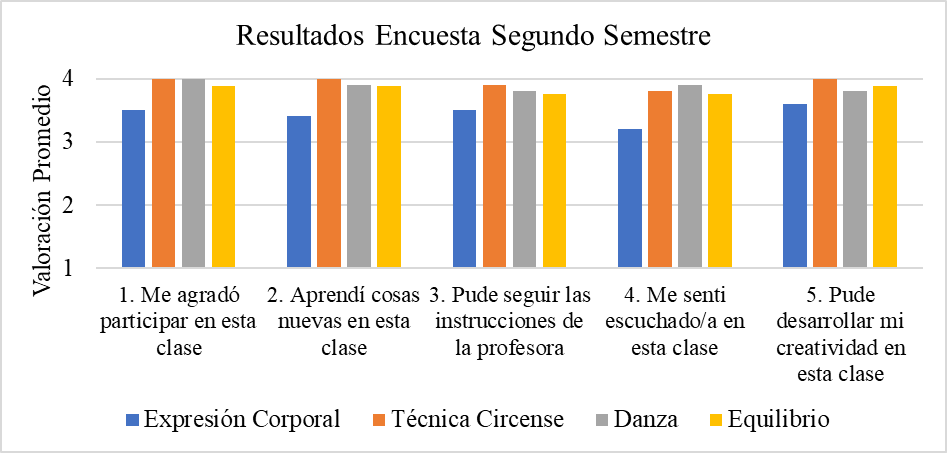 En general se observa una valoración positiva hacia las 4 actividades con un leve descenso en expresión corporal. Las actividades circenses obtuvieron una mayor valoración seguida de Danza.Las 4 actividades fueron del agrado del grupo y sintieron que pudieron aprender cosas nuevas. Las 4 actividades permitieron que el grupo percibiera que se le permitió desarrollar su creatividad.En las cuatro actividades se logró un ambiente de aprendizaje participativo donde el grupo se sintió escuchado.  En el indicador 6 se observa que el 95% del grupo está motivado a seguir participando en la MiniCompañía.Comentarios rescatados de las observaciones  Expresión Corporal: “Me encantan las clases”: “Fui muy feliz en esta clase”; “Muchas gracias por lo aprendido”; “Me gusta esta clase porque aprendí a comunicarme con mi cuerpo y emociones”; “Pienso que la clase es maravillosa y asombrosa me ayudo a sentir nuevas emociones”; “la profe era muy divertida”: “Nunca quiso participar en esta clase” (observación mamá); “Me canso un poco las actividades por zoom, pero volví a la mini presencial”.Técnicas Circenses: “sus clases son muy entretenidas”; “Muchas gracias por lo aprendido”; “Considero genial que el profesor se dé el tiempo para ayudar, enseñar y corregir a cada uno”; “Increibleeeeeee…Me encanto y aprendí cosas nuevas”; “el profe era gracioso”.Danza: “me encanta que me enseñe a mover los hombros”; “las clases son muy graciosas y eso me encanta”; “Muchas gracias por lo aprendido”; “Me gusta la dinámica de la clase…alegre”; “Me encantaaa…increíble…a mí me gusta bailar y la pasión y la energía”; “usaba términos de ejercicios que podía entender”.Equilibrio: “me encanta que se conectara en las clases siempre”; “me gustó mucho la actividad de los animales”; “Me gusto que se agregara esta clase …considero importante lo enseñado para el desarrollo del circo”; “Es esplendido…aprendí movimiento y equilibrio”; “Me gusto que pensó en actividades divertidas para nosot@s”; “No fue participo de la clase” (observación mamá); “No pude participar en esta clase”Acompañamiento Psicoemocional: “Me encanta que me anime”;” Me ayudo a superar la vergüenza”; “Muchas gracias por el apoyo de siempre”; “Agradezco el apoyo, motivación y alegría emitida en cada clase”; “Me encanta …me ayudo a perder el miedo”; “Me ayudo cuando tuve problemas con cámara e internet”.Área de Psicología 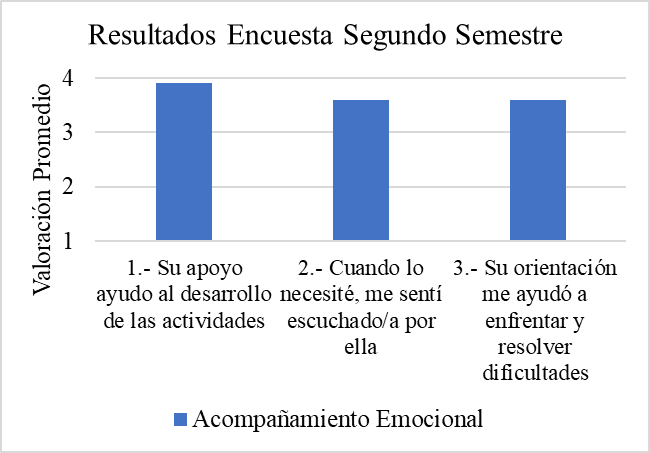 Este indicador permite ver que la presencia y apoyo de la psicóloga es valorada positivamente.CONCLUSIÓNLos participantes del Programa MiniCompañía percibieron y evaluaron positivamente su experiencia en este espacio de aprendizaje, solo se observa una leve baja en un módulo online que al retomarlo de manera presencial pudo lograr captar la acogida que se iba perdiendo a través del Zoom por el cansancio de estar largos periodos frente al computador.Al concluir este proceso de evaluación se permite apreciar la importancia de conocer la percepción de los participantes en las experiencias de formación y de aprendizaje. Conocer cómo percibieron el clima en que se generaron estos procesos, saber su sentir y parecer desde sus propias perspectivas es una valiosa fuente de retroalimentación tanto para cada profesor como para la organización. Ministerio de las Culturas las Artes y el Patrimonio:Somos otra Institución Colaboradora de este ministerio, eso implica que nos beneficiamos cada año con un presupuesto que colabora en nuestro plan de gestión y que es la base para nuestra organización, de no ser por este fondo con la pandemia habría sido imposible mantener el circo. A partir de aquello coordinamos actividades en conjunto, colaboramos con otras.Municipalidad de Lo Prado: Contamos con el apoyo de la Municipalidad con un permiso precario de uso del espacio físico, el que renovamos cada 5 años desde el año 2006. De común acuerdo nos colaboramos con diversas acciones que aporten a la comunidad, participamos de aniversarios y celebraciones y nos colaboramos con la difusión en RRSS.Centro Cultural Lo Prado:Contamos con un convenio de colaboración donde nos apoyamos en las redes sociales para comunicar nuestras actividades y realizamos actividades en el centro cultural como talleres de circo y funciones gratuitas a la comunidad.Colegio estados Unidos de Lo Prado:Esta es una Escuela pública muy vulnerables de nuestra comuna donde impartimos permanentemente talleres de circo a sus estudiantes, además de diversas actividades artísticas y culturales.Espacios de Circo a nivel Nacional:Hemos conformado una red de espacios de circo, donde no colaboramos en nuestras acciones e incidimos en las políticas públicas relacionadas con nuestro sector. En esta red hay espacios de Santiago y de regiones.Espacios de Circo a nivel internacional:Somos miembros de la FEDEC (Federación Europea de Escuelas de Circo) en ella nos beneficiamos con escuelas de circo del resto del mundo, principalmente de Europa a través de intercambio de contenidos, de pasantías de profesores y de estudiantes y de contar con el respaldo de esta Federación para nuestra Escuela Profesional.Somos miembros fundadores de la FIC (Federación Iberoamericana de Circo) con organizaciones hermanas de Argentina, Perú, Brasil, Colombia, España y Portugal. Realizamos de manera permanente actividades en conjuntos: cursos, seminarios, ponencias, festivales, además de compartirnos contenidos y experiencias sistemáticamente, Este año de pandemia instalamos los “Circoloquios”, que transmitimos por el FB live de la FIC, con charlas de interés para artista y estudiantes de circo de todo el mundo.Durante el año 2021 no se generan reclamos ni incidentes y se vuelve a revisar el protocolo de prevención contra el acoso y el abuso sexual, el que es trabaja e conjunto con el equipo del circo del Mundo y los estudiantes de la escuela de artes circenses.El Circo del Mundo no tiene dentro de su misión, ni de sus valores ni de sus estrategias nada relacionado con el medio ambiente, sin embargo, creemos que es algo que podemos incorporar gradualmente. En el año 2016 se incorpora la cultura del reciclaje, para ellos se instala un punto y se capacita a todos los miembros del equipo, profesores, estudiantes y equipo de la ONG en su uso.Mantenemos relaciones permanentes con una organización vecina (Energía Verde) para colaborar en el reciclado y en la enseñanza a nuestros estudiantes, niñas y niños de la importancia e reciclar, reutiliInformación de desempeñoOBJETIVO GENERAL BJETIVOS ESPECÍFICOS CUADRO DE INDICADORES FINANCIEROS ESTADOS FINANCIEROS4.1   ESTADO DE SITUACIÓN FINANCIERA (Balance General)                                         31 de diciembre de 2021 y 2020Las notas adjuntas  forman parte integral de estos estados financieros.ESTADO DE ACTIVIDADES1 de enero al 31 de diciembre de 2021 y 2020ESTADO DE FLUJOS DE EFECTIVO1 de enero al 31 de diciembre de 2021 y 2020ESTADO DE MOVIMIENTOS PATRIMONIALES1 de enero al 31 de diciembre de 2021Las notas adjuntas forman parte integral de estos estados financieros.(La naturaleza de las restricciones, así como de aquella parte del patrimonio reservado para fines específicos, deben ser explicadas en la correspondiente nota explicativa (Nota 21 del formato).  También debe aclararse en dicha nota los otros movimientos patrimoniales que pudiesen existir).4.5 NOTAS EXPLICATIVA A LOS ESTADOS FINANCIEROSInformación GeneralEl Circo del Mundo – Chile, se inició en Abril del año 1995, se constituye como una Corporación de Derecho Privado, sin fines de lucro, denominada “ORGANIZACIÓN NO GUBERNAMENTAL DE  DESARROLLO EL CIRCO DEL MUNDO – CHILE, el Ministerio de Justicia  le otorga su Personalidad Jurídica el 25 de Julio del 2000 según DECRETO N° 682. Su propósito u objeto es la promoción del desarrollo, especialmente de las personas, familias, grupos y comunidades que viven en condiciones de pobreza y/o marginalidad, realiza sus actividades en el  ámbitos de acción educación, cultura, capacitación, trabajo, salud, vivienda, medio ambiente, desarrollo comunitario, micro empresa, pequeña producción, consumo popular, derechos humanos, comunidades indígenasLa Asamblea de Directores ha tomado conocimiento de la Información contenidas en estos Estados Financieros separados y se declara responsable respecto de la información incorporada en los mismos al 31 de Diciembre de 2021 y 2020 y que ha aplicado los principios y criterios incluidos en las NIIF, NORMAS EMITIDAS POR LA International Acconting Standarts Board (IASB). La información contenida en estos estados financieros separados es responsabilidad de la Asamblea de la Organización, quienes aprobaron los mismos con Fecha ----------------------------.El 19 de diciembre de 2016, El Consejo de Donaciones Sociales, declaro “elegible para donación directa” la iniciativa folio N°1493, inscrita con el N°286 en el registro de Donatarios administrado por el Ministerio de Desarrollo Social. 2.-Criterios de Contabilidad a. Bases de preparación:Los estados financieros corresponden al periodo terminado al 31 de diciembre de 2021 y 2020, han sido preparados de acuerdo a las Normas Internacionales de Información Financiera para Pequeñas y Medianas Entidades(NIIF para Pymes), emitidas por el InternationaL Accoung Standards Board (“IASB”).Estos Estados Financieros anuales reflejan la imagen fiel del patrimonio y de la situación financiera de la Organización, y de losResultados de  sus operaciones, de los cambios en el patrimonio y de los flujos de efectivo, que se han producido en el ejercicio       terminado  en esas fechas.    b  Los presentes estados financieros cubren los siguientes periodos: Estados de situación financiera clasificados por los periodos  comprendidos entre el 1 de enero y el 31 de diciembre 2021 y 2020.Estados de resultados integrales por los periodos comprendidos entre el 1 de enero y el 31 de diciembre 2021 y 2020.Estado de flujo efectivo directo  por los periodos comprendidos  entre el 1 de enero y el 31 de diciembre 2021 y 2020.Estados de movimientos patrimoniales  por los periodos comprendidos entre el 1 de enero y el 31 de diciembre 2021 y 2020.   c   Reconocimiento de ingresos:Los ingresos se reconocen sobre la base de lo devengado, al momento de establecerse compromisos contractuales o  formales por eventos, talleres, escuela de circo y donaciones.   d   Bases de conversión y reajuste Las partidas incluidas en los Estados Financieros de la Organización se valoran en los  ejercicios correspondientes al 31 de  diciembre de 2021 y 2020 en miles de peso $,  siendo esta moneda del ambiente  económico de nuestra Organización.     e  Activo fijo no CorrienteTanto los activos fijos como los activos intangibles con vida útil definida son depreciados y amortizados linealmente basados en la vida útil propuesta por el Servicio de Impuestos Internos. Las vidas utilices han sido estimadas y determinadas, considerando los aspectos técnicos, naturaleza del bien y estado de los bienes.   f. Reconocimiento de pasivos y provisiones:La ONG. EL Circo del Mundo reconoce un pasivo financiero en su balance cuando se convierte en una parte obligada del contrato o negocio jurídico. Comprende: cuentas por pagar, fondos recibidos en administración, impuestos y retenciones, pasivos  estimados y provisiones).   g Beneficios al personal:La Organización le da a sus trabajadores los beneficios legales establecidos en el Código del Trabajo, y además los cierres del circo en el mes de febrero de cada año por vacaciones para un buen descanso de todo su equipo.   h Clasificación de gastos:Se han considerado como gastos operacionales aquellos necesarios y vinculados directamente a cada uno de los proyectos, como gastos administrativos los de uso transversal a todos los proyectos y actividades3.   Hechos relevantesA pesar de la pandemia que nos aconteció a todas y todos este años, esta organización pudo cumplir con todas sus actividades y a  pesar de tener su misión y acciones en un  área que requiere esencialidad con el circo como arte escénico, fuimos capaces de reinventar nuestras acciones y generar acciones virtuales y así cumplir a cabalidad nuestro plan de gestión.  NOTA 1  - Efectivo y efectivo equivalenteLa composición del efectivo y equivalente de efectivo al 31 de diciembre 2021 y 2020, es la siguiente:Existen restricciones de uso de los fondos presentados en efectivo y efectivo equivalente. El efectivo en cuentas corrientes bancarias son recursos destinados al inicio y cierre (saldo 2021) de proyectos que tienen duración de enero a diciembre de 2022.  NOTA 4  -  Fuentes de Financiamientos,  Fondos y proyectos en administración NOTA 5  -  Deudores Comerciales y Otras Cuentas por Cobrar Corrientes Al 31 de diciembre de 2021 y 2020, la composición de la cuenta es la siguiente:NOTA 6  -  Activo por Impuestos CorrientesLos impuestos corrientes al 31 de diciembre  del 2021 y 2020 se detallan a continuación: NOTA 7 - Pasivos por Impuestos corrientesLos impuestos corrientes al 31 de diciembre de 2021 y 2020 se detallan a continuación.8.        Activo Fijo no Corriente Las Adquisiciones son medidas inicialmente al costo, su medición posterior continua al costo en lo que respecta  al total de nuestro Activo Fijo no CorrienteObligaciones con bancos e instituciones financieras                  NO APLICA  Cuentas por pagarCorresponden a los instrumentos financieros pasivos generado  por los importes causados y pendientes de pago, tales como proveedores, doctos por pagar, caja de previsión,  retenciones y  anticipo de clientes. Las cuentas por pagar se registran por su valor nominal o costo de la transacción, tanto en su medición inicial para el balance de apertura, como en su medición posterior. La clasificación del balance es por su liquidez y las cuentas por pagar se incluyen en el pasivo corriente.            	2021	2020	  M$	  M$Fondos y proyectos en administración En el año comercial 2021 se recibieron fondos para ser usados en los proyectos de este años quedando algunos con saldos para desarrollar durante el año 2022, por lo cual se crearon los fondos restringidos paras proyectos en ejecución.Provisiones                 NO APLICA ( La  ONG  no paga  PPM)Impuesto a la renta                  NO APLICA ( La ONG no cancela impuesto a la Renta)Venta de bienes y serviciosIngresos Ordinarios 	 2 0 2 1                   2 0 2 0          Donaciones	   M$                          M$           Venta de Evento                                                 Venta de talleres           Venta de escuela de circoNOTA17.-   Costos de VentasEl detalle de los costos directos al 31 de diciembre de 2021 y  2020, según su naturaleza se compone como sigue:Gastos OperacionalesDescripción                                                                                  2 0 2 1                2 0 2 0                                                                                                           M$                      M$NOTA 18.-   Gastos de AdministraciónLa composición de este ítem al 31de diciembre  de 2021 y 2020, es la siguiente: Gastos Administrativos                                                                                             2 0 2 1                      2 0 2 0                                                                                                 M$                            M$   NOTA 19.-    Costos FinancierosDescripción                                                                          2 0 2 1                  2 0 2 0  	  M$	  M$20.      Contingencias y compromisos	NO APLICA21.        Donaciones condicionales                 NO APLICA22.        Donaciones en especies                 NO APLICA23.        Remuneraciones de los Directores, Consejeros y equipo ejecutivo                  NO APLICA24.-       Patrimonioa) Patrimonio inicialA la fecha de la constitución  los fundadores formaron  una Corporación basada en estatutos no efectuaron aportes por ser una Organización NO Gubernamental sin fines de lucro. Los aportes posteriores provienen de proyectos públicos y donaciones, se han abonado al estado de actividades en cada ejercicio, como ingresos operacionales  b) Patrimonio reservadoNO APLICAPatrimonio restringidoNO APLICA   Apertura de gastos y clasificación según estado de actividadesApertura de resultados operacionales según restriccionesc. Apertura por proyectos sujetos a rendición de cuentas 26.       Hechos relevantesNO APLICA27.       Eventos posterioresNO APLICAPie de firma de los responsables por la preparación de los estados financieros(Responsable financiero y contador. No es necesario incluir la rúbrica, basta con el pie de firma)Manifestación de responsabilidad de la DirecciónLos abajo firmantes se declaran responsables respecto de la integridad y veracidad de la información incorporada en el presente informe anual, referido al 31 de diciembre de 2021: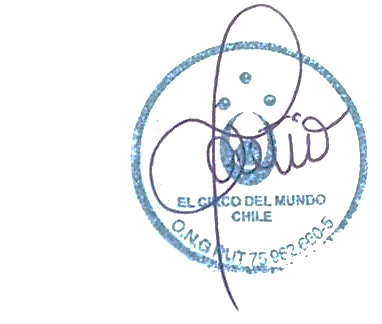 Nombre				Cargo			RUN			FirmaFrancisco Alvarado Aretio                    Representante Legal	12.291.212-4                                                                       Presidente del Directorio_________________		_______________	______________		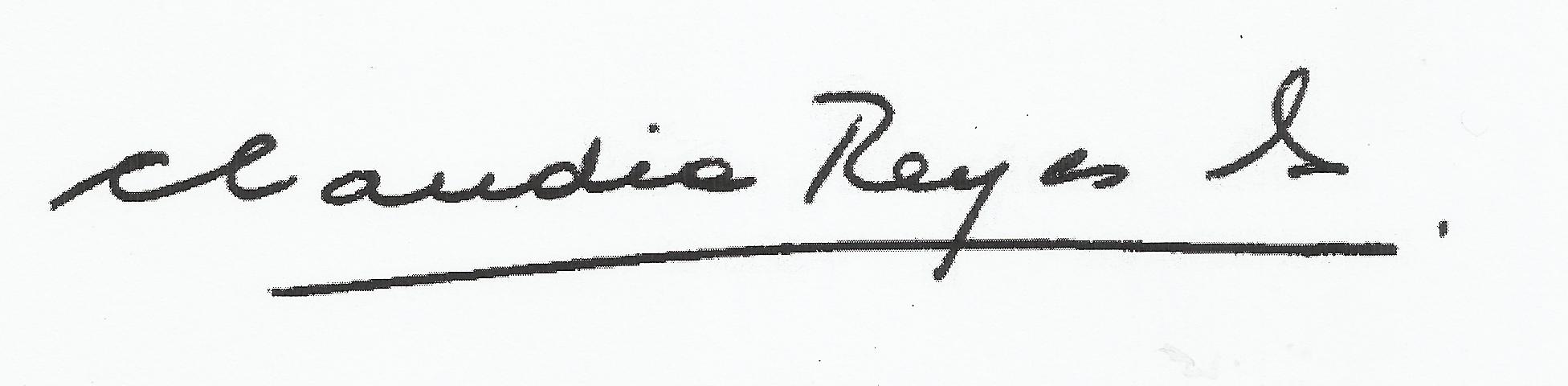 Claudia Reyes Allendes                         Tesorera                             8. 540.187-4                                                                                  ________________		                ______________	_______________Sylvia Arriaza Muños	Contadora	9.389.191-0                                                   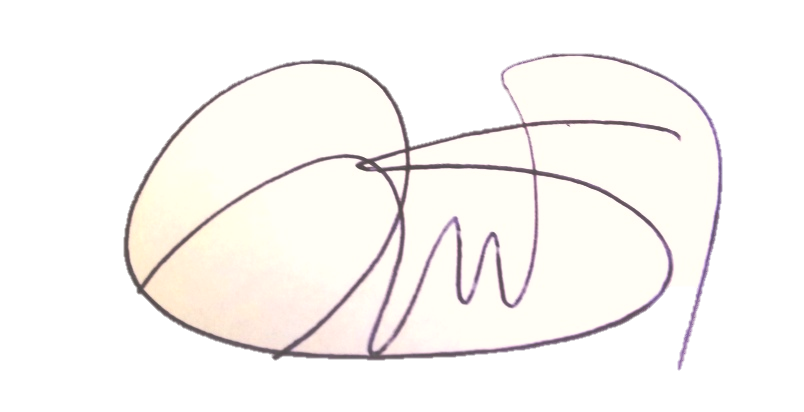 _________________		_______________	______________		_______________(Esta manifestación debe ser suscrita necesariamente por el Presidente del Directorio, sin perjuicio que concurran a ella los demás directores, el ejecutivo máximo, el responsable por las materias financieras o el contador. En la eventualidad de que, por razón fundada, el máximo representante no esté en condiciones de hacerlo, debe dejarse constancia expresa de esta circunstancia).En caso de no constar firmas rubricadas en este documento electrónico por favor marque la siguiente casilla:         Las firmas constan en documento original entregado al Ministerio de JusticiaFecha: 25 de Julio  de 2022IdentificaciónIdentificaciónIdentificaciónNombre de la OrganizaciónONG EL CIRCO DEL MUNDO CHILE. EL CIRCO DEL MUNDOONG EL CIRCO DEL MUNDO CHILE. EL CIRCO DEL MUNDORUT de la Organización75.962.660-575.962.660-5Tipo de OrganizaciónONGONGRelación de OrigenEl Circo del Mundo nace en 1995 como un pequeño proyecto de cooperación internacional con Cirque du Soleil y Jeunesse du Monde, al alero de la ONG El Canelo de Nos, un grupo de artistas se capacitan en técnicas de circo para trabajar con niños y niñas en situación de riesgo social.El Circo del Mundo nace en 1995 como un pequeño proyecto de cooperación internacional con Cirque du Soleil y Jeunesse du Monde, al alero de la ONG El Canelo de Nos, un grupo de artistas se capacitan en técnicas de circo para trabajar con niños y niñas en situación de riesgo social.Personalidad JurídicaDecreto 682 del 25 de julio de 2000Decreto 682 del 25 de julio de 2000Domicilio de la sede principalAv General Bonilla 6100BAv General Bonilla 6100BRepresentante legalFrancisco Alvarado Aretio    Rut. 12.291.212-4Francisco Alvarado Aretio    Rut. 12.291.212-4Sitio web de la organizaciónwww.elcircodelmundo.comwww.elcircodelmundo.comPersona de contactoSylvia Arriaza administradora finanaciera. finanazas@elcircodelmundo.comSylvia Arriaza administradora finanaciera. finanazas@elcircodelmundo.comInformación de la organizaciónInformación de la organizaciónInformación de la organizaciónPresidente del DirectorioFrancisco Alvarado Aretio 12.291.212-4Francisco Alvarado Aretio 12.291.212-4Ejecutivo PrincipalFrancisco Alvarado Aretio    12.291.212-4                 Carolina Osses Porras 9911416-9Francisco Alvarado Aretio    12.291.212-4                 Carolina Osses Porras 9911416-9Misión / VisiónMisión: Promover y difundir el circo como un arte escénico y una experiencia transformadora para el desarrollo humano, potenciando contenidos creativos, artísticos, formativos y metodológicos. Visión: Ser reconocidos como referente nacional del nuevo circo, en los ámbitos artísticos, sociales, educativos y académicos.Misión: Promover y difundir el circo como un arte escénico y una experiencia transformadora para el desarrollo humano, potenciando contenidos creativos, artísticos, formativos y metodológicos. Visión: Ser reconocidos como referente nacional del nuevo circo, en los ámbitos artísticos, sociales, educativos y académicos.Área de trabajoSocial, educación, formativas y culturalesSocial, educación, formativas y culturalesPúblico objetivo / UsuariosNiños, niñas, jóvenes, familias.Niños, niñas, jóvenes, familias.Número de trabajadores9 9 Número de voluntariosPermanentes:2Ocasionales:GestiónGestiónGestión2021202020212020Ingresos Operacionales(M$)Ingresos Operacionales(M$)55.80142.436c. Patrimonio total  al   cierre del ejercicio (M$)-45.913-57.847a.1 Privados (M$)Donaciones8.3741.327c. Patrimonio total  al   cierre del ejercicio (M$)-45.913-57.847a.1 Privados (M$)Ingresos por Eventos22.38423.522d. Superávit  (déficit) del ejercicio (M$)11.91314.775a.1 Privados (M$)Ingresos por Talleres9202.191d. Superávit  (déficit) del ejercicio (M$)11.91314.775a.1 Privados (M$)Ingresos por Escuela24.12315.396e. Identificación de las   tres principales fuentes       de ingresoPoic 2535 del Ministerio de las culturas, eventos privados, escuela de circo.Poic 2797 del Ministerio de las Culturas quien nos permitió seguir funcionando debido a la contingenciaa.1 Privados (M$)Otros 00e. Identificación de las   tres principales fuentes       de ingresoPoic 2535 del Ministerio de las culturas, eventos privados, escuela de circo.Poic 2797 del Ministerio de las Culturas quien nos permitió seguir funcionando debido a la contingenciaa.2 Públicos (M$)Subvenciones00f. Número total de     usuarios directos52.63837.880a.2 Públicos (M$)Proyectos00g. Indicador principal de    gestión y su resultadoIncrementar audiencia del año anterior(37.880), resultado(52.638)en diversas actividades 2021 Incrementar audiencia del año anterior(17.053.), resultado(37.880)en diversas actividades 2020a.2 Públicos (M$)Venta de bienes y servicios00g. Indicador principal de    gestión y su resultadoIncrementar audiencia del año anterior(37.880), resultado(52.638)en diversas actividades 2021 Incrementar audiencia del año anterior(17.053.), resultado(37.880)en diversas actividades 2020Aportes extraordinarios (M$)Aportes extraordinarios (M$)00g. Indicador principal de    gestión y su resultadoIncrementar audiencia del año anterior(37.880), resultado(52.638)en diversas actividades 2021 Incrementar audiencia del año anterior(17.053.), resultado(37.880)en diversas actividades 20202.1 Carta del máximo responsable de la organización2.2  Estructura de gobierno2.3  Estructura operacionalNombreCargoFunciónAlejandra Jiménez CastroDirectora EjecutivaDirección General, a cargo de planificar las actividades, destinar las tareas del equipo, hacer los vínculos con todos los actores involucrados, evaluar y realizar informes.Vínculo con las redes nacionales e internacionales.Generar nuevas alianzas. Representar al CDM en el sector público. Producción general de los grandes eventos: Festivales, Encuentros de circo social, otros.Directora Ejecutiva OTEC BSylvia Arriaza MuñozAdministración FinancieraAdministración Financiera de la organización. Encargada de administración de gastos, rendiciones financieras del proyectos, responsable de estados de cuenta y balances, declaración derenta, declaraciones juradas por pago de impuestos.Pablo Arriaza MuñozApoyo a  administración  financieraPago de proveedores, pago y confección de liquidaciones de sueldos, contratos de trabajos, pago de imposiciones, impuestos mensuales, contabilizar mediante sistema contable las entradas y salidas de la organización.Daniela TorreblancaCoordinación AcadémicaA cargo de la Escuela de Artes Circense, su funcionamiento, la aplicación de los cursos, responsable de profesores, evaluaciones y sistematización y seguimiento de los procesos académicosCarolina OssesCoordinación Área social y de educaciónCoordinación de los programas de Área social: Cuerda firme, talleres de terreno, MiniCompañía. Responsable del equipo del área, de los procesos de seguimiento y evaluación y búsqueda de recursos (postulación de proyectos) Alianza con organizaciones sociales y educacionales.Directora Académica OTEC BGloria RiquelmePsicólogaEvaluaciones de todos los programas sociales y orientación ycontención emocional de los participantes de los programas sociales y de la Escuela de CircoNilton GutiérrezCoordinador MiniCompañíaA cargo de la coordinación del programa, comunicación con padres y escuelas, responsable de la malla curricular y de la producción artística. Coordinación artística de los Encuentros de Circo Social.Francisco AlvaradoCoordinación Área de extensión, producción y artísticaA cargo de todas las producciones y eventos del CDM, responsable de la autogestión (fondos propios a través de la venta de servicios y productos), generar espectáculos artísticos y actividades relacionada con la extensión, Formulación de proyectos, relacionados al área. Coordinación de ventas OTECB Daniela TorreblancaCoordinadora TécnicaEncargada de seguridad y técnica circenses. Responsable de la instalación del material técnico, de la seguridad, de la mantención de material y de las carpas. Instalación de carpas.Isadora ArenasEncargada de prensa y difusiónEncargada de difusión del Proyecto: responsable de la prensa, promoción de las actividades en los medios y sistematización de la prensa generada por este proyecto. Mantener y actualizar el sitio web y redes sociales.Enrique Miguel AravenaMantenciónA Cargo de la mantención de todo el espacio físico, bodegas, organiza los materiales, responsable de la limpieza.Eventualmente aporta como Junior y está a cargo de los materiales de circo (inventario)2.4 Valores y/o Principios2.5 Principales actividades y proyectosNOMBRE DEL PROYECTOPOIC- PAOCC Otras instituciones colaboradoras del EstadoPOIC- PAOCC Otras instituciones colaboradoras del EstadoPOIC- PAOCC Otras instituciones colaboradoras del EstadoPOIC- PAOCC Otras instituciones colaboradoras del EstadoPOIC- PAOCC Otras instituciones colaboradoras del EstadoPatrocinador/financistaMinisterio de las Culturas, las Artes y el Patrimonio (MINCAP)Ministerio de las Culturas, las Artes y el Patrimonio (MINCAP)Ministerio de las Culturas, las Artes y el Patrimonio (MINCAP)Ministerio de las Culturas, las Artes y el Patrimonio (MINCAP)Ministerio de las Culturas, las Artes y el Patrimonio (MINCAP)Público Objetivo / Usuarios Todos los públicosTodos los públicosTodos los públicosTodos los públicosTodos los públicosObjetivos del proyectoFortalecer el plan de gestión anual del Circo del Mundo a través de un recurso financiero.Fortalecer el plan de gestión anual del Circo del Mundo a través de un recurso financiero.Fortalecer el plan de gestión anual del Circo del Mundo a través de un recurso financiero.Fortalecer el plan de gestión anual del Circo del Mundo a través de un recurso financiero.Fortalecer el plan de gestión anual del Circo del Mundo a través de un recurso financiero.Número de usuarios directos alcanzados52.63852.63852.63852.63852.638Actividades realizadasNuestro  espacio se abre como un lugar de exhibición a través de nuestras plataformas onlineActividades de acompañamiento del proceso formativo de estudiantes de la escuela de circo profesional que continúan de manera online para continuar de manera presencial en cuanto se levanta la cuarentena.Actividades diversas como espacios de formación a artistas emergentesSe generaron alianzas estratégicas con el estado y la empresa Privada para potenciar los ejes de acción.Se dio continuidad al programa de donación “Dale Circo”, incrementando sus donaciones e inscritos.Se Mantuvieron nuestras redes y se incrementaron otras alianzas con el sector artístico, cultural a nivel nacional e internacional.La creación de una comisión digital para contenidos circensesSe realizaron actividades de mediación artísticaSe realizaron actividades de educación artísticas con establecimientos educacionales vulnerablesTalleres de Circo inclusivosXXVII Encuentro de Circo SocialAcciones para fortalecer los planes de ventas del área de producción artística y de la OTECActividades relevantes del Circo del Mundo: muestras artísticas, funciones digitales, talleres entre otros.Nuestro  espacio se abre como un lugar de exhibición a través de nuestras plataformas onlineActividades de acompañamiento del proceso formativo de estudiantes de la escuela de circo profesional que continúan de manera online para continuar de manera presencial en cuanto se levanta la cuarentena.Actividades diversas como espacios de formación a artistas emergentesSe generaron alianzas estratégicas con el estado y la empresa Privada para potenciar los ejes de acción.Se dio continuidad al programa de donación “Dale Circo”, incrementando sus donaciones e inscritos.Se Mantuvieron nuestras redes y se incrementaron otras alianzas con el sector artístico, cultural a nivel nacional e internacional.La creación de una comisión digital para contenidos circensesSe realizaron actividades de mediación artísticaSe realizaron actividades de educación artísticas con establecimientos educacionales vulnerablesTalleres de Circo inclusivosXXVII Encuentro de Circo SocialAcciones para fortalecer los planes de ventas del área de producción artística y de la OTECActividades relevantes del Circo del Mundo: muestras artísticas, funciones digitales, talleres entre otros.Nuestro  espacio se abre como un lugar de exhibición a través de nuestras plataformas onlineActividades de acompañamiento del proceso formativo de estudiantes de la escuela de circo profesional que continúan de manera online para continuar de manera presencial en cuanto se levanta la cuarentena.Actividades diversas como espacios de formación a artistas emergentesSe generaron alianzas estratégicas con el estado y la empresa Privada para potenciar los ejes de acción.Se dio continuidad al programa de donación “Dale Circo”, incrementando sus donaciones e inscritos.Se Mantuvieron nuestras redes y se incrementaron otras alianzas con el sector artístico, cultural a nivel nacional e internacional.La creación de una comisión digital para contenidos circensesSe realizaron actividades de mediación artísticaSe realizaron actividades de educación artísticas con establecimientos educacionales vulnerablesTalleres de Circo inclusivosXXVII Encuentro de Circo SocialAcciones para fortalecer los planes de ventas del área de producción artística y de la OTECActividades relevantes del Circo del Mundo: muestras artísticas, funciones digitales, talleres entre otros.Nuestro  espacio se abre como un lugar de exhibición a través de nuestras plataformas onlineActividades de acompañamiento del proceso formativo de estudiantes de la escuela de circo profesional que continúan de manera online para continuar de manera presencial en cuanto se levanta la cuarentena.Actividades diversas como espacios de formación a artistas emergentesSe generaron alianzas estratégicas con el estado y la empresa Privada para potenciar los ejes de acción.Se dio continuidad al programa de donación “Dale Circo”, incrementando sus donaciones e inscritos.Se Mantuvieron nuestras redes y se incrementaron otras alianzas con el sector artístico, cultural a nivel nacional e internacional.La creación de una comisión digital para contenidos circensesSe realizaron actividades de mediación artísticaSe realizaron actividades de educación artísticas con establecimientos educacionales vulnerablesTalleres de Circo inclusivosXXVII Encuentro de Circo SocialAcciones para fortalecer los planes de ventas del área de producción artística y de la OTECActividades relevantes del Circo del Mundo: muestras artísticas, funciones digitales, talleres entre otros.Nuestro  espacio se abre como un lugar de exhibición a través de nuestras plataformas onlineActividades de acompañamiento del proceso formativo de estudiantes de la escuela de circo profesional que continúan de manera online para continuar de manera presencial en cuanto se levanta la cuarentena.Actividades diversas como espacios de formación a artistas emergentesSe generaron alianzas estratégicas con el estado y la empresa Privada para potenciar los ejes de acción.Se dio continuidad al programa de donación “Dale Circo”, incrementando sus donaciones e inscritos.Se Mantuvieron nuestras redes y se incrementaron otras alianzas con el sector artístico, cultural a nivel nacional e internacional.La creación de una comisión digital para contenidos circensesSe realizaron actividades de mediación artísticaSe realizaron actividades de educación artísticas con establecimientos educacionales vulnerablesTalleres de Circo inclusivosXXVII Encuentro de Circo SocialAcciones para fortalecer los planes de ventas del área de producción artística y de la OTECActividades relevantes del Circo del Mundo: muestras artísticas, funciones digitales, talleres entre otros.Resultados obtenidosDar continuidad a nuestras 3 áreas de acción y sus programas donde sebeneficiaron más de 841 niños, niñas y jóvenes, en su mayoría sin acceso al  arte y la culturaDar continuidad a nuestras 3 áreas de acción y sus programas donde sebeneficiaron más de 841 niños, niñas y jóvenes, en su mayoría sin acceso al  arte y la culturaDar continuidad a nuestras 3 áreas de acción y sus programas donde sebeneficiaron más de 841 niños, niñas y jóvenes, en su mayoría sin acceso al  arte y la culturaDar continuidad a nuestras 3 áreas de acción y sus programas donde sebeneficiaron más de 841 niños, niñas y jóvenes, en su mayoría sin acceso al  arte y la culturaDar continuidad a nuestras 3 áreas de acción y sus programas donde sebeneficiaron más de 841 niños, niñas y jóvenes, en su mayoría sin acceso al  arte y la culturaLugar geográfico de ejecuciónLo PradoLo PradoLo PradoLo PradoLo Prado¿Concluido al cierre del ejercicio?SIxNO(marque con una X)NOMBRE DEL PROYECTOApoyo programa MiniCompañíaApoyo programa MiniCompañíaApoyo programa MiniCompañíaApoyo programa MiniCompañíaApoyo programa MiniCompañíaPatrocinador/financistaFundación OlivoFundación OlivoFundación OlivoFundación OlivoFundación OlivoPúblico Objetivo / Usuarios Niños, niñas y jóvenesNiños, niñas y jóvenesNiños, niñas y jóvenesNiños, niñas y jóvenesNiños, niñas y jóvenesObjetivos del proyectoPromover habilidades socioemocionales y valores a niños, niñas y jóvenes a través del aprendizaje del arte circensePromover habilidades socioemocionales y valores a niños, niñas y jóvenes a través del aprendizaje del arte circensePromover habilidades socioemocionales y valores a niños, niñas y jóvenes a través del aprendizaje del arte circensePromover habilidades socioemocionales y valores a niños, niñas y jóvenes a través del aprendizaje del arte circensePromover habilidades socioemocionales y valores a niños, niñas y jóvenes a través del aprendizaje del arte circenseNúmero de usuarios directos alcanzados1616161616Actividades realizadascontinuidad en modalidad online y a partir del mes de noviembre de manera presencial.Continuidad del Programa a través de la plataforma zoom cada sábado y miércoles en la tardes.Reuniones con las familiasTalleres de circo con padresParticipación en el XXVII Encuentro de Circo socialEvaluaciones e impactocontinuidad en modalidad online y a partir del mes de noviembre de manera presencial.Continuidad del Programa a través de la plataforma zoom cada sábado y miércoles en la tardes.Reuniones con las familiasTalleres de circo con padresParticipación en el XXVII Encuentro de Circo socialEvaluaciones e impactocontinuidad en modalidad online y a partir del mes de noviembre de manera presencial.Continuidad del Programa a través de la plataforma zoom cada sábado y miércoles en la tardes.Reuniones con las familiasTalleres de circo con padresParticipación en el XXVII Encuentro de Circo socialEvaluaciones e impactocontinuidad en modalidad online y a partir del mes de noviembre de manera presencial.Continuidad del Programa a través de la plataforma zoom cada sábado y miércoles en la tardes.Reuniones con las familiasTalleres de circo con padresParticipación en el XXVII Encuentro de Circo socialEvaluaciones e impactocontinuidad en modalidad online y a partir del mes de noviembre de manera presencial.Continuidad del Programa a través de la plataforma zoom cada sábado y miércoles en la tardes.Reuniones con las familiasTalleres de circo con padresParticipación en el XXVII Encuentro de Circo socialEvaluaciones e impactoResultados obtenidos16 niñas y niños mejoran sus habilidades socioemocionales como autoestima, creatividad, trabajo en equipo, comunicación y compromiso.16 niñas y niños mejoran sus habilidades socioemocionales como autoestima, creatividad, trabajo en equipo, comunicación y compromiso.16 niñas y niños mejoran sus habilidades socioemocionales como autoestima, creatividad, trabajo en equipo, comunicación y compromiso.16 niñas y niños mejoran sus habilidades socioemocionales como autoestima, creatividad, trabajo en equipo, comunicación y compromiso.16 niñas y niños mejoran sus habilidades socioemocionales como autoestima, creatividad, trabajo en equipo, comunicación y compromiso.Lugar geográfico de ejecuciónLo PradoLo PradoLo PradoLo PradoLo Prado¿Concluido al cierre del ejercicio?SINOx(marque con una X)NOMBRE DEL PROYECTORed CulturaRed CulturaRed CulturaRed CulturaRed CulturaPatrocinador/financistaMinisterio de las Culturas, las artes y elPatrimonioMinisterio de las Culturas, las artes y elPatrimonioMinisterio de las Culturas, las artes y elPatrimonioMinisterio de las Culturas, las artes y elPatrimonioMinisterio de las Culturas, las artes y elPatrimonioPúblico Objetivo / Usuarios Niños, niñas y JóvenesNiños, niñas y JóvenesNiños, niñas y JóvenesNiños, niñas y JóvenesNiños, niñas y JóvenesObjetivos del proyectore vincular con nuestros vecinos y mantener un espacio de contención y entretención utilizando el circo para niños y niñas de la comuna de Lo Pradore vincular con nuestros vecinos y mantener un espacio de contención y entretención utilizando el circo para niños y niñas de la comuna de Lo Pradore vincular con nuestros vecinos y mantener un espacio de contención y entretención utilizando el circo para niños y niñas de la comuna de Lo Pradore vincular con nuestros vecinos y mantener un espacio de contención y entretención utilizando el circo para niños y niñas de la comuna de Lo Pradore vincular con nuestros vecinos y mantener un espacio de contención y entretención utilizando el circo para niños y niñas de la comuna de Lo PradoNúmero de usuarios directos alcanzados3838383838Actividades realizadasTalleres de circo para niñas y niños.Mediaciones culturales y artísticas.Talleres de circo para niñas y niños.Mediaciones culturales y artísticas.Talleres de circo para niñas y niños.Mediaciones culturales y artísticas.Talleres de circo para niñas y niños.Mediaciones culturales y artísticas.Talleres de circo para niñas y niños.Mediaciones culturales y artísticas.Resultados obtenidos1.-Permanencia del taller por 4 meses en modalidad zoom 2. Trabajar en modalidad presencial en el Centro Cultural de Lo Prado. 3. Re-vincular al circo con espacios de la comuna de Lo prado. 4. Mantener un espacio de contención para los niños y niñas abrumados por el encierro. 5. Lograr gracias a este proyecto, trabajar en el año 2022 con estos agentes culturales de manera presencial.1.-Permanencia del taller por 4 meses en modalidad zoom 2. Trabajar en modalidad presencial en el Centro Cultural de Lo Prado. 3. Re-vincular al circo con espacios de la comuna de Lo prado. 4. Mantener un espacio de contención para los niños y niñas abrumados por el encierro. 5. Lograr gracias a este proyecto, trabajar en el año 2022 con estos agentes culturales de manera presencial.1.-Permanencia del taller por 4 meses en modalidad zoom 2. Trabajar en modalidad presencial en el Centro Cultural de Lo Prado. 3. Re-vincular al circo con espacios de la comuna de Lo prado. 4. Mantener un espacio de contención para los niños y niñas abrumados por el encierro. 5. Lograr gracias a este proyecto, trabajar en el año 2022 con estos agentes culturales de manera presencial.1.-Permanencia del taller por 4 meses en modalidad zoom 2. Trabajar en modalidad presencial en el Centro Cultural de Lo Prado. 3. Re-vincular al circo con espacios de la comuna de Lo prado. 4. Mantener un espacio de contención para los niños y niñas abrumados por el encierro. 5. Lograr gracias a este proyecto, trabajar en el año 2022 con estos agentes culturales de manera presencial.1.-Permanencia del taller por 4 meses en modalidad zoom 2. Trabajar en modalidad presencial en el Centro Cultural de Lo Prado. 3. Re-vincular al circo con espacios de la comuna de Lo prado. 4. Mantener un espacio de contención para los niños y niñas abrumados por el encierro. 5. Lograr gracias a este proyecto, trabajar en el año 2022 con estos agentes culturales de manera presencial.Lugar geográfico de ejecuciónLo PradoLo PradoLo PradoLo PradoLo Prado¿Concluido al cierre del ejercicio?SIxNO(marque con una X)2.6 Identificación e involucramiento con Grupos de interésGrupo de interésForma de relacionamientoNiños y niñas y jóvenes hasta 18 años de diversas vulnerabilidadesA través de talleres de circo en comunidades, colegios, fundaciones y organizaciones sociales y a través del programa de MiniCompañía del Circo del MundoJóvenes de 16 a 19 añosProyecto “Cuerda Firme”. (aplicación en liceos técnicos vulnerables)19 a 25 años: Jóvenes estudiantes de circo.Estudiantes de la Escuela de Artes CircensesSector artístico y cultural de las Artes escénicasSomos parte de la Coordinadora Cultura en Emergencia, donde colaboramos para menjorar la precariedad de nuestro sectorPersonas con necesidades especialesTalleres de circo en conjunto con equipos multidisciplinarios de las  propias fundaciones con la cual se genera el convenio.Organizaciones de la comunidad civilMembrecía y participación en directorios, comités consultivos y consejos asesores. UNA, SIDARTE, Ad Cultura, COS, Coalición para la diversidad cultural, dos asociaciones gremiales de nuevo circoPúblico en generalQue se benefician con nuestros espectáculos de circo, de Santiago y regiones2.7 Prácticas relacionadas con la evaluación y medición de la satisfacción de los usuariosExpresión CorporalTécnica CircenseDanzaEquilibrio1. Me agradó participar en esta clase3,54,04,03,92. Aprendí cosas nuevas en esta clase3,44,03,93,93. Pude seguir las instrucciones de la profesora3,53,93,83,84. Me senti escuchado/a en esta clase3,23,83,93,85. Pude desarrollar mi creatividad en esta clase3,64,03,83,9Promedios3,43,93,93,86.- Me motiva seguir participando en la MiniCompañía3,8Acompañamiento PsicoemocionalAcompañamiento Psicoemocional1.- Su apoyo ayudo al desarrollo de las actividades3,92.- Cuando lo necesité, me sentí escuchado/a por ella3,63.- Su orientación me ayudó a enfrentar y resolver dificultades 3,6 Promedio3,72.8 Participación en redes y coordinación con otros actores2.9 Reclamos o Incidentes 2.10 Prácticas de gestión ambiental3.1 Objetivos e indicadores de gestiónObjetivo generalIndicador principal de gestiónMetaResultadoPromover el desarrollo humano a través del desarrollo y experiencia de las artes circenses3 área de acción que potencian el nuevo circo como un medio educativa, de transformación social y un arte escénicoIncrementar o mantener el alance de audiencias al año anterior (37.880)52.638 audiencias en las diversas actividades realizadas durante el año 2021Objetivo específicoIndicadorMetaResultadoPromover valores y habilidades socioemocionales en niñas, niños y jóvenes con diversas vulnerabilidades a través de acciones directasTalleres de circo y programas en establecimientos educacionales Programa MiniCompañía y acciones directas donde niñas, niños y jóvenes tienen una experiencia de arte ytrasformación socialIncrementar o mantener los participantes directos en relación al año anterior (546)841 participantes de los diversos programas      sociales y de educación.3.2 Indicadores financierosa. Ingresos Operacionales (en M$)20212020Con restriccionesSin restricciones55.80142.436TOTAL DE INGRESOS OPERACIONALES 55.80142.436b. Origen de los ingresos operacionales:b. Origen de los ingresos operacionales:b. Origen de los ingresos operacionales:x100%%c. Otros indicadores relevantes:c. Otros indicadores relevantes:c. Otros indicadores relevantes:x1007,00%2.66% x 10067,28%27.29%x10063,00%37.33%ACTIVOS2021 
M$2020
M$PASIVOS Y PATRIMONIO2021 
M$2020
M$CirculanteCorto plazo4.11.1 Efectivo y efectivo equivalente68.113 63.326 4.21.1 Obligación con bancos e instituciones                       financieras0 0 4.11.2 Inversiones temporales 0 04.21.2 Cuentas por Pagar4.11.3 Cuentas por cobrar (neto)6.772 41   4.21.2.1 Proveedores 346600    4.11.3.1 Donaciones por recibir0  0  4.21.2.2 Cuentas por Pagar7484707    4.11.3.2 Subvenciones por recibir0  0  4.21.2.3 Varios acreedores0 828    4.11.3.3 Cuotas sociales por cobrar 0  04.21.3 Fondos y proyectos en administración63.886 65.703    4.11.3.4 Por cobrar a personas y entidades relacionadas004.21.4 Otros pasivos   4.11.3.5 Varios deudores  02.973    4.21.4.1 Ingresos percibidos por adelantado7.975 795 4.11.4 Otros activos circulantes 00    4.21.4.2 Retenciones 1.873884    4.11.4.1 Existencias0 0    4.21.4.3 Caja de Previsión 1.040 1.142    4.11.4.2 Impuestos por recuperar0 0    4.21.4.4 I.V.A.-2.548 -3.546    4.11.4.3 Gastos pagados por anticipado0 0    4.21.4.5 Otros0 0    4.11.4.4 Otros0 0  00 4.11.5 Activos circulantes con restricciones0 0  00 4.11.0 Total Activo Circulante74.88566.3404.21.0 Total Pasivo a Corto Plazo73.32071.113Activo FijoLargo Plazo4.12.1 Materiales Técnicos68.503 68.342 4.22.1 Obligaciones con bancos e instituciones financieras0 0 4.12.2 Muebles y útiles4.884 4.884 4.22.2 Documentos por pagar a largo plazo47.478 53.086 4.12.3 Instalaciones13.662 13.662 4.22.3 Acreedores a largo plazo0 04.12.4 Maquinarias y equipos547 547    4.22.3.1 Préstamos de terceros0 04.12.5 Equipo de computación 707707   4.22.3.2 Por pagar a personas y entidades relacionadas004.12.6 (-) Depreciación acumulada-88.303 -88.130 4.22.4 Provisiones 0 04.12.7 Activos fijos con restricciones  (neto)00 4.22.5 Otros pasivos a largo plazo 0 04.12.8 Activos fijos reservados (neto)00004.12.0 Total Activo Fijo Neto012 4.22.0 Total Pasivo a Largo Plazo47.47853.086Otros Activos004.20.0 TOTAL PASIVOS120.798124.1994.13.1 Inversiones financieras permanentes004.13.2 Otros activos con restricciones00PATRIMONIO004.13.3 Otros activos reservados00   4.31.1 Sin restricciones (libre disponibilidad) -45.913-57.847  0 0   4.31.2 Reservado para fines específicos 0 000   4.31.3 Restringido00 00 4.13.0 Total Otros Activos004.31.0 TOTAL PATRIMONIO-45.913-57.8474.10.0 TOTAL ACTIVOS74.88566.3524.30.0 TOTAL PASIVOS Y PATRIMONIO74.88566.3522021 
M$2020 
M$Ingresos OperacionalesPrivados4.40.1.1 Donaciones8.374 1.327 4.40.1.2 Ingresos por Eventos22.384 23.5224.40.1.3 Ingresos por Talleres9202.1914.40.1.4 Ingresos por Escuela24.12315.396 4.40.1.5 Otros 0 0Estatales4.40.1.6 Subvenciones 0 04.40.1.7 Proyectos 0 04.40.1.8 Venta de bienes y servicios 0 04.40.1.9 Otros004.40.0 Total Ingresos Operacionales55.80142.436Gastos Operacionales4.50.1 Costo de remuneraciones (honorarios)31.388 23.604 4.50.2 Gastos de actividades operacionales5.348 3.178 4.50.3 Gastos de dirección y administración6.955 2.509 4.50.4 Depreciación173 256 4.50.5 Castigo de incobrables 0 04.50.6 Costo directo venta de bienes y servicios004.50.7 Otros costos de proyectos específicos004.50.7 Otros costos operacionales 004.50.0 Total Costos Operacionales43.86429.5474.60.0 Superávit (Déficit)  Operacional11.93712.889Ingresos No Operacionales4.71.1 Renta de inversiones004.71.2 Ganancia en venta de activos004.71.3 Indemnización seguros004.71.4 Otros ingresos no operacionales004.71.0 Total Ingresos No Operacionales00Egresos No Operacionales4.72.1 Gastos financieros0521 4.72.2 Pérdida en venta de activos00 4.72.3 Pérdida por siniestros00 4.72.4 Otros gastos no operacionales02.4074.72.0 Total Egresos No Operacionales01.8864.70.0 Superávit (Déficit) No Operacional004.80.1  SUPERÁVIT / (DÉFICIT) ANTES DE IMPUESTOS Y PARTIDAS EXTRAORDINARIAS11.93714.7754.80.2 Impuesto a la renta004.80.3 Aportes extraordinarios 00 4.80.0 SUPERÄVIT / (DÉFICIT) DEL EJERCICIO 11.93714.775 2021
M$ 2020
M$Flujo de efectivo proveniente de actividades operacionales4.91.1 Superávit/Déficit del Ejercicio11.937 14.775 4.91.2 Depreciación  173 256 4.91.3 Clientes-3758 230 4.91.4 Deudores Varios0 0 4.91.5 Fondo en Administración -1.81745.7084.91.6 Sueldos y honorarios pagados (menos)-2131  2.0364.91.7 Pago a proveedores (menos)1.082  4664.91.8 Impuestos pagados (menos)998  31004.91.9 Otros desembolsos operacionales-7.1443.1934.91.0 Flujo Neto Operacional-66069.764Flujo de efectivo proveniente de actividades de inversión4.92.1 Venta de activos fijos4.92.2 Compra de activos fijos (menos)-161 -10 4.92.3 Inversiones de largo plazo (menos)4.92.4 Compra / venta de valores negociables (neto)4.92.5 Intereses recibidos4.92.6 Otros flujos de inversión4.92.0 Flujo Neto de Inversión-161-10Flujo de efectivo proveniente de actividades de financiamiento4.93.1 Documentos por pagar largo plazo5.608 -5313 4.93.2 Pago de préstamos (menos)4.93.3 Revalorizacion de Capital Propio-2329 4.93.4 Fondos recibidos en administración4.93.5 Fondos usados en administración (menos)4.93.6 Otros flujos de financiamiento4.93.0 Flujo Neto de Financiamiento5.609-7.6424.94.0 VARIACIÓN NETA DEL EFECTIVO4.78762.1124.94.1 Saldo inicial de efectivo y efectivo equivalente 63.3261.2144.94.2 SALDO FINAL DE EFECTIVO Y EFECTIVO EQUIVALENTE 68.11363.326Patrimonio de libre disponibilidadM$Reservado para fines específicosM$Patrimonio restringidoM$PATRIMONIO TOTALM$EJERCICIO 2020EJERCICIO 2020EJERCICIO 2020EJERCICIO 2020EJERCICIO 2020EJERCICIO 20204.101 Patrimonio al  01.01.20204.101 Patrimonio al  01.01.2020-70.294-70.2944.101.1 Reservas establecidas4.101.1 Reservas establecidas4.101.2 Reservas liberadas4.101.2 Reservas liberadas4.101.3 Restricciones expiradas4.101.3 Restricciones expiradas4.101.4 Superávit / (déficit) del ejercicio 4.101.4 Superávit / (déficit) del ejercicio 14.77514.7754.101.5 Otros movimientos4.101.5 Otros movimientos-2.328-2.3284.100 Patrimonio al  31.12.20204.100 Patrimonio al  31.12.2020-57.847-57.847EJERCICIO 2021EJERCICIO 2021EJERCICIO 2021EJERCICIO 2021EJERCICIO 2021EJERCICIO 20214.201.1 Reservas establecidas4.201.1 Reservas establecidas4.201.2 Reservas liberadas4.201.2 Reservas liberadas4.201.3 Restricciones expiradas4.201.3 Restricciones expiradas4.201.4 Superávit / (déficit) del ejercicio 4.201.4 Superávit / (déficit) del ejercicio 11.937 11.937 4.201.5 Otros movimientos4.201.5 Otros movimientos-3 -3 4.200 Patrimonio al 31.12.20214.200 Patrimonio al 31.12.2021 -45.9130 0 -45.913Efectivo y efectivo equivalente2 0 2 12 0 2 00Saldo en cuenta corriente  Banco BCI 68.11363.3260TOTAL Efectivo y efectivo equivalente$  68.113$  63.326   Fuentes de financiamientos, Fondos y proyectos en administración             2 0 2 1Festival de Circo49.989Fondo a Fondo                 6..610Fondart Folio5947772.389Subsidio al contrato4.898Escuela de Circo ONG 4.227Total Fuentes de Financiamiento saldo al 31 de diciembre 2021$   68.113Deudores Comerciales Deudores Comerciales 2 0 2 12 0 2 12 0 2 0Deudores varios (préstamo a tercero a 60 días)Deudores varios (préstamo a tercero a 60 días)002.973                 0Total Deudores Comerciales al 31 de diciembre 2021Total Deudores Comerciales al 31 de diciembre 2021$   0$   0$   2.973Cuentas por Cobrar CorrientesCuentas por Cobrar Corrientes2 0 2 12 0 2 12 0 2 02 0 2 0Factura 750     Luis Ralil Saldo 31.12.2020Factura 750     Luis Ralil Saldo 31.12.2020              0              04141Factura 960     Secretaria Regional MCAPFactura 960     Secretaria Regional MCAP2.5002.500                 0                 0Factura 116     Corporación Cultural de la CCHCFactura 116     Corporación Cultural de la CCHC3.5703.57000Factura 120      Cristóbal Montes BurgosFactura 120      Cristóbal Montes Burgos70270200Total Cuentas por Cobrar CorrienteTotal Cuentas por Cobrar Corriente$   6.772$   6.772$   41$   41Activos por impuestos corrientes2 0 2 12 0 2 0IVA CREDITO FISCAR  AL 31-12-2021              2.5483.546Total Cuentas por Cobrar Corriente$   2.548$   3.548Pasivos de impuestos corrientes2 0 2 12 0 2 0Impuesto segunda categoría1.883884Total Pasivos de impuestos corrientes$    1.883                     $   884D E T A L L ESaldo inicial M$AdicionesM$BajasM$Saldo finalM$Materiales Técnicos   68.50300  68.503Muebles Útiles     4.88400    4.884Instalaciones  13.66200  13.662Maquinarias y Equipos       547       00       547Equipo de Computación        70700       707Total activo fijo bruto  88.30300  88.303Depreciación acumulada- 88.303  00 -88.303Total activo fijo neto0000Activos restringidos y reservados (neto)0               0                    00Activos fijos de libre disponibilidad 0000Activos fijos reservadosM$NO APLICA0Total Activos fijos reservados0Activos fijos con restriccionesM$NO APLICA0Total Activos fijos restringidos0Resumen de vidas útilesMateriales Técnicos 0Muebles y útiles                 0Instalaciones 0Maquinarias y equipo0Equipo de computación 0Cuentas por Cobrar pagar2 0 2 12 0 2 0Proveedores              346600Acreedores0828Documentos por pagar7482.671Honorarios por pagar02.036Caja de previsión1.0401.142Anticipo de clientes7.975795Fondos recibido en administración63.88665.703Total Cuentas por pagar$    73.995$     73.775         Monto $   Nombre FinancistaSaldo al  31-12- 2021Fecha de terminoPOIC REX 253576.248Min. De la Cult  las Artes y el Patr.031-12-2021Festival de Circo49.985Min. De la Cult  las Artes y el Patr.49.98531-08-2022Fondart proy. Folio 5947779.692Min. De la Cult  las Artes y el Patr.9.69230-04-2022Red Cultura2.906Min. De la Cult  las Artes y el Patr.2.90631-01-2022Fondo a Fondo10.000Fundación Olivo1.303             31-01-2022Total  Fondos restringidos63.886Descripción 2 0 2 12 0 2 0Hafa Spa                                                                            0112Inmobiliaria Los Saldos Ltda.                            01000Fundación Late                                                    174215Empresa privada8.2000Tota donaciones$    8.3741.327Descripción 2 0 2 12 0 2 0MunicipalidadesProductorasEscuelas Privadas22.38423.522Total ventas de eventos$      22.384$      23.522Descripción 2 0 2 12 0 2 0Taller de NiñosTaller adulto9202.191$        920$         2.191Descripción 2 0 2 12 0 2 0Postulación de alumnosMatriculasMensualidad24.12315.396Total Venta de escuela de circo$        24.123$       15.396Detalle 2 0 2 12 0 2 0Honorarios23.26617.709Viatico5951.832Comunicación334315Internet253262Movilización y Colación427607Reparación y mantención680353Difusión6710Otros gastos operacionales3.1650Depreciación173256Total Costo de Ventas$         29.564$        21.334Descripción 2 0 2 12 0 2 0Honorarios4.6995.894Leyes Sociales3.423870Asignación colación y movilización2.989600Artículos de oficina y de aseo355394Gastos generales2.6740Fotocopias 0455$      14.140$        8.213Descripción 2 0 2 12 0 2 0Gastos Bancarios110467Interés Financieros5164Total de Gastos Financieros$           161$             521Sin RestriccionesIngresos Restringidos TotalIngresos Operacionales Ingresos Operacionales Ingresos Operacionales Ingresos Operacionales Privados10.000 0 10.000Públicos105.298 0 105.298Total ingresos operacionales      115.2980115.298Gastos Operacionales Gastos Operacionales Gastos Operacionales Gastos Operacionales Costo de Remuneraciones33.390033.390Actividades Operacionales60.778060.778Dirección y Administración21.130021.130Depreciaciones000Castigo Incobrables000Costo venta de bs. y servicios.000Otros costos de proyectos000Total gastos operacionales000SUPERAVIT (DEFICIT)115.2980115.298POIC REX 2535PECRevista Saberes deCircoSubzirkoProy. Folio 594777Red CulturalProy. Fndo a FondoTOTALIngresosPrivados00 00 0010.00010.000Públicos76.2486.6393.5378.6657.30329060105.298Ing. Oper. Totales76.2486.6393.5378.6657.3032.90610.000115.298Gastos DirectosCosto de Honorarios23.2322.7872.7877651.1302.689033.390Actividades Oper.49.7883.85205.9091.012217060.778Dirección y  Admin.3.22807501.9915.161010.00021.130Otros00000000Indirectos: (distn)00000000Costo de remun. + ++ (-)00        00Actividades Opera. + + + (-)0000Dirección y  Admin. + + + (-)0000Otros + + + (-)0000Gastos Op. totales76.2486.6393.5378.6657303    2.90610.000115.298SUPERAVIT (DEFICIT) OPERACIONAL.00000000x 